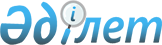 Об утверждении Правил ведения автоматизированной системы мониторинга эмиссий в окружающую среду при проведении производственного экологического контроляПриказ Министра экологии, геологии и природных ресурсов Республики Казахстан от 22 июня 2021 года № 208. Зарегистрирован в Министерстве юстиции Республики Казахстан 22 июля 2021 года № 23659.       В соответствии с частью третьей пункта 4 статьи 186 Экологического кодекса Республики Казахстан ПРИКАЗЫВАЮ:       1. Утвердить прилагаемые Правила ведения автоматизированной системы мониторинга эмиссий в окружающую среду при проведении производственного экологического контроля.       2. Признать утратившим силу приказ Министра энергетики Республики Казахстан от 7 сентября 2018 года №356 "Об утверждении Правил ведения автоматизированного мониторинга эмиссий в окружающую среду при проведении производственного экологического контроля и требовании к отчетности по результатам производственного экологического контроля" (зарегистрирован в Реестре государственной регистрации нормативных правовых актов №17543).      3. Комитету экологического регулирования и контроля Министерства экологии, геологии и природных ресурсов Республики Казахстан в установленном законодательством порядке обеспечить:      1) государственную регистрацию настоящего приказа в Министерстве юстиции Республики Казахстан;      2) размещение настоящего приказа на интернет – ресурсе Министерства экологии, геологии и природных ресурсов Республики Казахстан после его официального опубликования;      3) в течение десяти рабочих дней после государственной регистрации настоящего приказа в Министерстве юстиции Республики Казахстан представление в Департамент юридической службы Министерства экологии, геологии и природных ресурсов Республики Казахстан сведений об исполнении мероприятий, предусмотренных подпунктами 1) и 2) настоящего пункта.      4. Контроль за исполнением настоящего приказа возложить на курирующего вице - министра экологии, геологии и природных ресурсов Республики Казахстан.      5. Настоящий приказ вводится в действие со дня его первого официального опубликования и распространяется на правоотношения, возникшие с 1 июля 2021 года. Правила ведения автоматизированной системы мониторинга эмиссий в окружающую среду при проведении производственного экологического контроля. Глава 1. Общие положения       1. Настоящие Правила ведения автоматизированной системы мониторинга эмиссии в окружающую среду при проведении производственного экологического контроля (далее - Правила) разработаны в соответствии с частью третьей пункта 4 статьи 186 Экологического кодекса Республики Казахстан (далее - Кодекс) и определяют порядок ведения автоматизированной системы мониторинга эмиссии в окружающую среду при проведении производственного экологического контроля.      2. Основные понятия и определения, используемые в настоящих Правилах:      1) оператор объекта - физическое или юридическое лицо, в собственности или ином законном пользовании которого находится объект, оказывающий негативное воздействие на окружающую среду;      2) непрерывные измерения – круглосуточные измерения, допускающие перерывы для проведения ремонтных работ, устранения дефектов, пуско-наладочных, поверочных, калибровочных работ;      3) автоматизированная система мониторинга эмиссий в окружающую среду – автоматизированная система производственного экологического мониторинга, отслеживающая показатели эмиссий в окружающую среду на основных стационарных источниках эмиссий, которая обеспечивает передачу данных в информационную систему мониторинга эмиссий в окружающую среду в режиме реального времени в соответствии с правилами ведения автоматизированной системы мониторинга эмиссий в окружающую среду при проведении производственного экологического контроля, утвержденными уполномоченным органом в области охраны окружающей среды;      4) нештатное отключение автоматизированной системы мониторинга эмиссии - случаи остановки по причине неисправности, сбоев, отказа и отклонения в работе или нарушения целостности автоматизированной системы мониторинга в целом или ее элементов, либо технологического оборудования, где она установлена;      5) плановое отключение автоматизированной системы мониторинга эмиссии - случаи остановки средств измерений на техническое обслуживание согласно технической документации оборудования и плана технического обслуживания или ремонтные работы источника выбросов, на котором установлена автоматизированная система мониторинга, остановка технологического процесса предприятий.      Иные понятия и определения, используемые в настоящих Правилах, применяются в соответствии с законодательством Республики Казахстан в области охраны окружающей среды.       3. Применение настоящих Правил в соответствии с подпунктом 3) пункта 2 статьи 184 Кодекса осуществляется в следующих случаях:      1) при проектировании и эксплуатации автоматизированных систем мониторинга за выбросами загрязняющих веществ в атмосферный воздух от основных организованных стационарных источников, за основными сбросами сточных вод в водные объекты или на рельеф местности для объектов I категории;      2) при внедрении новых источников выбросов подпадающих, под критерии настоящих Правил необходимо предусмотреть оснащение автоматизированной системы мониторинга;      3) при инициативном установлении автоматизированной системы мониторинга операторами объектов для проведения производственного экологического мониторинга.      4. В отношении объектов, введенных в эксплуатацию до 1 июля 2021 года, требование об обязательном наличии системы автоматизированного мониторинга эмиссий устанавливается с 1 января 2023 года.       5. При осуществлении автоматизированного мониторинга эмиссии при проведении производственного экологического контроля применяются средства измерения, имеющие действующий сертификат утверждения типа средств измерений, и прошедшие поверку в порядке в соответствии с пунктом 1 статьи 19 Закона Республики Казахстан "Об обеспечении единства измерений".       6. Применение единичных экземпляров средств измерений, прошедшие метрологическую аттестацию, по результатам их поверки и (или) калибровки проводятся в соответствии с пунктом 1 статьи 19 Закона Республики Казахстан "Об обеспечении единства измерений".      7. Организацию ведения информационной системы мониторинга эмиссий в окружающую среду осуществляется уполномоченным органом в области охраны окружающей среды. Ведение информационной системы мониторинга эмиссий в окружающую среду обеспечивает подведомственная организация уполномоченного органа в области охраны окружающей среды.      8. Автоматизированная система мониторинга эмиссии предназначена для:      1) мониторинга эмиссий в окружающую среду за количеством, за качеством эмиссий и их изменением;      2) контроля за соблюдением нормативов допустимых выбросов, сбросов загрязняющих веществ и массовой концентрации загрязняющих веществ;      3) оценки эффективности мероприятий по снижению вредного воздействия загрязняющих веществ на состояние окружающей среды;      4) учета выбросов, сбросов загрязняющих веществ по результатам непрерывных измерений, подготовки отчетности производственного экологического контроля;      5) автоматизированного сбора данных с источников эмиссии. Глава 2. Порядок ведения автоматизированной системы мониторинга эмиссии при проведении производственного экологического контроля      9. Автоматизированная система мониторинга эмиссий в окружающую среду в рамках производственного экологического контроля проводится оператором объекта путем установления средств измерений, осуществляющие непрерывные измерения количественных и качественных показателей на организованных источниках эмиссии, согласно разрабатываемого оператором объекта или сторонней организацией проекта.      10. Проект автоматизированной системы мониторинга эмиссий является частью проектной документации по строительству и (или) эксплуатации или иных проектных документов для получения экологических разрешений.      11. Автоматизированная система мониторинга выбросов устанавливается на основных стационарных организованных источниках выбросов, соответствующих одному из следующих критериев:      1) валовый выброс загрязняющих веществ в атмосферу 500 и более тонн в год от одного стационарного организованного источника;      2) для источников на станциях, работающих на топливе, за исключением газа, с общей электрической мощностью 50 МВт и более, для котельных с тепловой мощностью 100 Гкал/ч и более; для источников энергопроизводящих организаций, работающих на газе, с общей электрической мощностью 500 МВт и более, для котельных с тепловой мощностью 1200 Гкал/ч и более.      12. Загрязняющие вещества, подлежащие к непрерывному мониторингу выбросов при условии наличия установленного норматива:      1) окислы азота (оксид и диоксид азота);      2) углерод оксид;      3) сера диоксид;      4) пыль (сажа, взвешенные частицы, РМ-2.5, РМ-10);      5) сероводород;      6) маркерные вещества производственного процесса.      13. Информация полученная, при использовании автоматизированной системы мониторинга выбросов включает:      1) усредненные за двадцать минут концентрации загрязняющих веществ в миллиграмм/метр кубический (мг/м3);       2) концентрацию кислорода и (или) коэффициент избытка воздуха(%, a);      3) усредненные за двадцать минут выбросы загрязняющих веществ, грамм/секунд (г/с);      4) температуру отходящих газов (0С);      5) избыточное давление (разрежение) в килопаскаль (кПа);      6) влажность, % (либо концентрация водяных паров, мг/м3);      7) скорость потока отходящих газов, метр в секунду (м/с) и/или объем газо-воздушной смеси в нормальном кубическом метре (нм3/с);      8) текущее значение времени (часы, минуты, секунды, день, месяц, год).      14. Мониторинг выбросов на факельных установках осуществляется посредством контроля расхода, плотности и состава газа, направляемый на факел. Для контроля выбросов на факелах определяются следующие показатели:      1) объемный расход газа (м3/час или м3/с);      2) плотность газа (кг/м3);      3) состав (в мольных %) по анализатору следующих газов (в случае выбросов в объеме более 10 тонн в год): сероводород (H2S), углерода оксид-сульфид (COS), углерода сульфид (сероуглерод – CS2) и меркаптаны.      15. Автоматизированная система мониторинга эмиссии обеспечивает измерение показателей выбросов загрязняющих веществ нормируемых в соответствии с проектом норматива эмиссии, непрерывную передачу данных в технические средства фиксации, и соответствовать требованиям стандартов ГОСТ 17.2.4.06-90 "Методы определения скорости и расхода газопылевых потоков, отходящих от стационарных источников загрязнения"; ГОСТ 17.2.4.07 "Методы определения давления и температуры газопылевых потоков, отходящих от стационарных источников загрязнения", ГОСТ 17.2.4.08 "Методы определения влажности газопылевых потоков, отходящих от стационарных источников загрязнения".      16. При выборе схемы размещения и установки точек контроля автоматизированной системы мониторинга и типов средств измерений проектные решения принимается с учетом условий компоновки оборудования, типа технологического оборудования, его конструктивных особенностей, технологических параметров, требований безопасности, удобства обслуживания.      17. Выпуски сточных вод, отводимые с объекта I категории в поверхностный водный объект или на рельеф местности (за исключением прудов испарителей и накопителей), подлежат оснащению автоматизированной системой мониторинга по следующим параметрам:      1) температура (С0);      2) расходомер (м3/час);      3) водородный показатель (рН);      4) электропроводность (мкС -микросименс);      5) мутность (ЕМФ-единицы мутности по формазину на литр).      Сноска. Пункт 17 с изменением, внесенным приказом Министра экологии и природных ресурсов РК от 08.06.2023 № 185 (вводится в действие по истечении десяти календарных дней после дня его первого официального опубликования).
      18. Место установки автоматизированной системы мониторинга эмиссии обеспечивает измерение показателей, на основании которых системой определяется количественные и качественные показатели загрязняющих веществ, нормируемые в соответствии с проектами нормативов эмиссий, и непрерывную передачу данных в технические средства фиксации.      19. Сведения по источникам, подлежащие к непрерывному мониторингу посредством автоматизированной системы мониторинга эмиссии представляется в программе производственного экологического контроля, являющейся частью экологического разрешения, а также программы повышении экологической эффективности.       20. Оператор объекта обеспечивает непрерывную передачу достоверной информации о фактических выбросах загрязняющих веществ в информационную систему мониторинга эмиссий в окружающую среду усредненных за каждые 20 минут.       21. Причинами для отключения автоматизированной системы мониторинга являются плановое и нештатное отключения автоматизированной системы мониторинга.      22. Не допускается остановка автоматизированной системы мониторинга эмиссии с целью влияния на результаты измерений и изменений показаний оборудования.      23. В случае остановки средств измерений или остановки основного технологического оборудования оператором обеспечивается сохранение результатов измерений и учета показателей, с регистрацией времени и даты остановки и возобновления работы средства измерений.       24. При плановом отключении автоматизированной системы мониторинга эмиссии оператор объекта письменно уведомляет территориальный уполномоченный орган не позднее 30 (тридцати) календарных дней до даты планового отключения, при нештатном отключении в течение двух часов по форме согласно приложению 1 к настоящим Правилам (при сбросах, где сбор осуществляется с перерывами, предоставляется график сбросов).      25. На время планового отключения автоматизированной системы мониторинга оператор объекта обеспечивает переход на еженедельный инструментальный контроль (при невозможности допускается применение расчетного метода), на время нештатного отключения обеспечивает ежедневный инструментальный контроль в зоне воздействия предприятия (или данные с автоматизированных постов).       26.Основанием для проведения профилактического контроля с посещением субъекта (объекта) проверки по результатам данных из автоматизированной системы мониторинга эмиссий в окружающую среду является превышения 150% и более процентов усредненных показателей массовых концентраций за календарные сутки в соответствии с пунктом 3 статьи 174 Кодекса.       27. Уведомления о превышениях установленных нормативов эмиссии по данным автоматизированной системы мониторинга, о залповых выбросах, включая информацию по возможным причинам, о неисправностях в работе оборудования с указанием периода операторы объекта представляют ежемесячно с пояснением в территориальный уполномоченный орган в области охраны окружающей среды по форме согласно приложению 2 к настоящим Правилам.      28. Программное обеспечение автоматизированной системы мониторинга, включают в себя:      1) программное обеспечение юридического лица, осуществляющего хозяйственную и иную деятельность на объекте I категории, стационарные источники которого оснащены автоматизированной системы мониторинга эмиссии, а также техническими средствами фиксации и передачи информации;      2) программное обеспечение и аппаратные средства сторонних организаций, оказывающих услуги по передачи данных в информационную систему уполномоченного органа в области охраны окружающей среды.      29. Программное обеспечение автоматизированной системы мониторинга обеспечивает:      1) прием информации, получаемой от автоматизированной системы мониторинга эмиссии;       2) передачу информации о результатах измерений выбросов (концентраций) загрязняющих веществ по форме согласно приложению 3 к настоящим Правилам, усредненных за каждые 20 минут. Передача осуществляется с использованием SOAP сервиса с подписанием электронной цифровой подписью юридического лица, либо через REST сервис посредством формата JSON.      3) сохранение переданной информации с регистрацией времени и даты остановки и возобновления работы автоматических средств измерения в случае их остановки;      4) идентификацию производственных объектов и каждого конкретного источника выбросов загрязняющих веществ и сбросов загрязняющих веществ в информационную систему уполномоченного органа;      5) достоверность приема и передачи информации, предотвращение ее искажения.      Сноска. Пункт 29 с изменением, внесенным приказом Министра экологии и природных ресурсов РК от 08.06.2023 № 185 (вводится в действие по истечении десяти календарных дней после дня его первого официального опубликования).
      30. Программное обеспечение, предусмотренное в пункте 28 настоящих Правил, осуществляет следующее:       1) проведение испытаний на соответствие требований информационной безопасности в соответствии с подпунктом 6) пункта 2 статьи 49 Закона Республики Казахстан "Об информатизации";        2) передачу данных в информационную систему мониторинга эмиссий в окружающую среду посредством интеграции информационных систем, в соответствии с пунктом 1 статьи 44 Закона Республики Казахстан "Об информатизации";      3) сохранение результатов измерения и учета информации с регистрацией времени и даты остановки и возобновления работы автоматизированной системы мониторинга;      4) расчет контрольной суммы программного обеспечения автоматизированной системы мониторинга;      5) хранение информации, полученной от автоматизированной системы мониторинга, не менее пяти лет;      6) сравнение контрольной суммы программного обеспечения автоматизированной системы мониторинга с контрольной суммой допустимой для данной системы. Уведомление о периодах отключения автоматизированной системы мониторинга на источнике эмиссии      Наименование предприятия (организации) _____________________       Производственный участок, наименование источника __________ Уведомления о превышениях установленных нормативов эмиссии по данным автоматизированной системы мониторинга       Сноска. Правила дополнены приложением 3 в соответствии с приказом Министра экологии и природных ресурсов РК от 08.06.2023 № 185 (вводится в действие по истечении десяти календарных дней после дня его первого официального опубликования). Результаты на основе измерений выбросов загрязняющих веществ в атмосферный воздух Результаты мониторинга выбросов на факельных установках Результаты на основе измерений сточных вод© 2012. РГП на ПХВ «Институт законодательства и правовой информации Республики Казахстан» Министерства юстиции Республики Казахстан      Министр экологии, геологии иприродных ресурсовРеспублики Казахстан      Министр экологии, геологии иприродных ресурсовРеспублики КазахстанМ. Мирзагалиев      "СОГЛАСОВАН"Министерство торговли и интеграцииРеспублики Казахстан      "СОГЛАСОВАН"Министерство торговли и интеграцииРеспублики Казахстан      "СОГЛАСОВАН"Министерство по чрезвычайным ситуациямРеспублики Казахстан      "СОГЛАСОВАН"Министерство по чрезвычайным ситуациямРеспублики Казахстан      "СОГЛАСОВАН"Министерство цифрового развития,инноваций и аэрокосмическойпромышленности Республики Казахстан      "СОГЛАСОВАН"Министерство цифрового развития,инноваций и аэрокосмическойпромышленности Республики Казахстан      "СОГЛАСОВАН"Министерство энергетикиРеспублики Казахстан      "СОГЛАСОВАН"Министерство энергетикиРеспублики КазахстанУтверждены приказом
Министра экологии, геологии
и природных ресурсов
Республики Казахстан
от 22 июня 2021 года № 208Утверждены приказом
Министра экологии, геологии
и природных ресурсов
Республики Казахстан
от 22 июня 2021 года № 208Приложение 1
к Правилам ведения
автоматизированной системы
мониторинга эмиссии в
окружающую среду при
проведении производственного
экологического контроляФормаНаименование, тип измерительного комплексаДата и время отключения автоматизированной системы мониторинга (далее –АСМ)Причина отключения АСМ (ремонты плановые/нештатные/поверка и т.д.)Вид ремонта: плановый/оперативныйОписание выполняемых работВремя проведения работВремя проведения работДата и время  запуска АСМИсполнительПримечание1234566789Приложение 2
к Правилам ведения
автоматизированной системы
мониторинга эмиссии в
окружающую среду при
проведении производственного
экологического контроляПриложение 2
к Правилам ведения
автоматизированной системы
мониторинга эмиссии в
окружающую среду при
проведении производственного
экологического контроляПриложение 2
к Правилам ведения
автоматизированной системы
мониторинга эмиссии в
окружающую среду при
проведении производственного
экологического контроляПриложение 2
к Правилам ведения
автоматизированной системы
мониторинга эмиссии в
окружающую среду при
проведении производственного
экологического контроляПриложение 2
к Правилам ведения
автоматизированной системы
мониторинга эмиссии в
окружающую среду при
проведении производственного
экологического контроляФормаФормаФормаФормаФормаНаименование и номер источникаФактические значения (разовое, среднесуточное)миллиграмм на кубический метр (мг/м3)Нормативы предельно допустимых выбросов (ПДВ) миллиграмм на кубический метр (мг/м3),Предельно допустимой концентрации (ПДК) миллиграмм на дециметр кубический метр (мг/дм3)Превышения нормативовПериод (дата, время) превышенияДата и время устранения превышенийДата и время устранения превышенийПричины превышенияМероприятия по устранения превышений123456678Приложение 3
к Правилам ведения
автоматизированной системы
мониторинга эмиссии
в окружающую среду
при проведении 
производственного
экологического контроляПриложение 3
к Правилам ведения
автоматизированной системы
мониторинга эмиссии
в окружающую среду
при проведении 
производственного
экологического контроляПриложение 3
к Правилам ведения
автоматизированной системы
мониторинга эмиссии
в окружающую среду
при проведении 
производственного
экологического контроляПриложение 3
к Правилам ведения
автоматизированной системы
мониторинга эмиссии
в окружающую среду
при проведении 
производственного
экологического контроляФормаИсточник выбросаИсточник выбросаТекущее значение времениТекущее значение времениНаименование загрязняющих веществУстановленный норматив по НДВ, ОВОСУстановленный норматив по НДВ, ОВОСФактический результатФактический результатКонцентрация кислорода илиТемпература отходящих газовИзбыточное давление (разрежение)ВлажностьКонцентрация водяных паровСкорость потока отходящих газовОбъемный расход газо-воздушной смесинаименованиеномерДень, месяц, годЧасы, минуты, секундыКоэффициент избытка воздуханаименованиеномерДень, месяц, годЧасы, минуты, секундымг/м3г/смг/м3г/с%0СкПа%мг/м3м/снм3/с12345678910111213141516Источник выбросаИсточник выбросаТекущее значение времениТекущее значение времениНаименование загрязняющих веществОъемный расход газаплотностьсостав газаНаименованиеномерДень, месяц, годЧасы, минуты, секундыНаименование загрязняющих веществОъемный расход газаплотностьсостав газаНаименованиеномерДень, месяц, годЧасы, минуты, секундыНаименование загрязняющих веществм3/час,м3/скг/м3в мольных %12345689Наименование объекта воздействия, координаты Координаты места сброса сточных вод (№ водовыпуска)Текущее значение времениТекущее значение времениНаименование показателейНормативы/ фоновые показателиФактический результатНаименование объекта воздействия, координаты Координаты места сброса сточных вод (№ водовыпуска)День, месяц, годЧасы, минуты, секундыНаименование показателейНормативы/ фоновые показателиФактический результат1234567